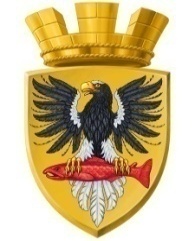 Р О С С И Й С К А Я   Ф Е Д Е Р А Ц И ЯКАМЧАТСКИЙ КРАЙП О С Т А Н О В Л Е Н И ЕАДМИНИСТРАЦИИ ЕЛИЗОВСКОГО ГОРОДСКОГО ПОСЕЛЕНИЯот    26.01.2017	       		               № 62-п                              г. Елизово  О проведении митинга, посвященного 42-й годовщине образования города Елизово	 Руководствуясь Федеральным законом от 06.10.2003  № 131-ФЗ «Об общих принципах организации местного самоуправления в Российской Федерации», Уставом  Елизовского городского поселения, в соответствии с муниципальной  программой « Развитие культуры в  Елизовском городском поселении в 2017 году»ПОСТАНОВЛЯЮ:    1.  Отделу  по культуре, молодежной политике, физической культуре и спорту администрации Елизовского городского поселения (С.А.Хачикян)  провести 21 февраля 2017года в 11.00 часов митинг, посвященный  42-й годовщине образования города Елизово. Место проведения у горельефа Г.М.Елизову (район автостанции).    2. Утвердить технический план подготовки и проведения митинга, согласно приложению.    3.   Управлению делами администрации Елизовского городского поселения (Бочарниковой О.В.) опубликовать (обнародовать) настоящее постановление в средствах массовой информации и разместить в информационно-телекоммуникационной сети «Интернет» и на официальном сайте администрации Елизовского городского поселения.     4.  Настоящее постановление вступает в силу после его опубликования (обнародования).     5. Контроль за исполнением настоящего постановления оставляю за собой.Глава администрации  Елизовского городского поселения                                          Д. Б. Щипицын                                                                                                                                                                         Приложение к постановлению администрации Елизовского городского поселенияот  26.01.2017      № 62-пТЕХНИЧЕСКИЙ ПЛАНпо подготовке и проведению  митинга, посвященного  42 годовщине образования города Елизовоисп. Слатова Т.Н. тел. 6-22-29№ п/пНаименование мероприятияМесто проведенияДата ивремяОтветственный1.Подготовка и написание сценария  митингадо 15.02.2017 г.Отдел по культуре, молодежной политике, физической культуре и спорту  -   С.А.Хачикян2.Озвучивание и проведение митингаГорельеф Г.М.Елизову 21.02.2017 г.      11-00Отдел по культуре, молодежной политике, физической культуре и спорту   -   С.А.Хачикян3.Подготовка писем в службы: полиция, скорая помощь, МЧСдо 15.02.2017 г.Управление делами администрации ЕГП -             Бочарникова О.В.4.Приглашение гостейГорельеф Г.М.Елизовудо 19.02.2017 г.Управление делами администрации ЕГП -                        Бочарникова О.В.5.Уборка территории места проведения митинга Горельеф Г.М.Елизовудо 20.02.2017г.     11-00МБУ «Благоустройство города Елизово» - Шевчук Р.А.         -               .